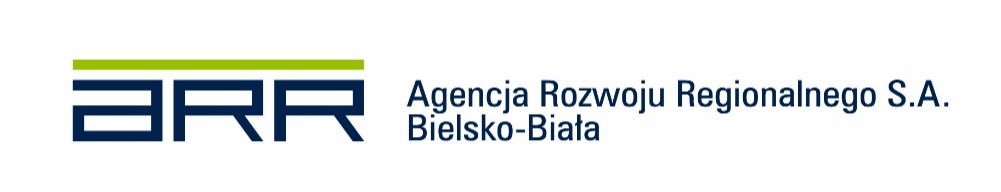 WNIOSEK O ODROCZENIE SPŁAT RAT POŻYCZKI(zmianę warunków spłaty pożyczki nr ……………………... z dnia……….….)INFORMACJE NA TEMAT POŻYCZKOBIORCY:2. OSOBA WYZNACZONA DO KONATKTU3. W związku z pogarszającą się sytuacją rynkową, związaną ogłoszeniem na obszarze Rzeczypospolitej Polskiej stanu epidemii wnioskuję/wnioskujemy o:4. Wniosek uzasadniam/y następującymi okolicznościami:(proszę opisać uzasadnienie wniosku)5. Wniosek uzupełniam/u o następujące załączniki:6. Niniejszym oświadczam/y, iż:Wyrażam/y zgodę na otrzymywanie oraz przekazywanie wszelkich informacji dotyczących pożyczki nr ………………. z dnia …………….. , niniejszego wniosku, decyzji, w formie dokumentowej, za pośrednictwem poczty elektronicznej, za wyjątkiem zawarcia aneksu oraz harmonogramu (zgoda obligatoryjna)Wyrażam/y zgodę na zawarcie w formie elektronicznej w rozumieniu przepisu art. 781 § 1 kodeksu cywilnego, która jest równoważna z oświadczeniem woli złożonym w formie pisemnej, aneksu oraz nowego harmonogramu do umowy pożyczki nr ………………….. z dnia ………………………Nie wyrażam/y zgody na zawarcie w formie elektronicznej w rozumieniu przepisu art. 781 § 1 kodeksu cywilnego, która jest równoważna z oświadczeniem woli złożonym w formie pisemnej, aneksu oraz nowego harmonogramu do umowy pożyczki nr ………………….. z dnia ………………………. .	.....................................................                                       .................................................................	Miejscowość i data	Podpisy i pieczęcie osób upoważnionych	do reprezentowania Pożyczkobiorcędostępne tylko w szczególnych przypadkachmaksymalnie 6 m-cymaksymalnie o okres odroczenia spłat rat 	Numer wniosku:Numer klienta:Data wpływu wniosku:Osoba przyjmująca wniosek:Pełna nazwa Pożyczkobiorcy:Adres siedziby:(ulica, numer, kod pocztowy, miejscowość)PKD:REGON:NIP:Nr KRS (jeśli dotyczy):Telefon komórkowy/stacjonarny:E-mail:Imię nazwisko:E-mail:Telefon komórkowy:Odroczenie spłat:  rat kapitałowych           rat kapitałowo-odsetkowych1                   Wnioskowany okres odroczenia spłat:……………. miesięcy2Wnioskowany okres wydłużenia okresu spłaty wynikającej z umowy pożyczki1:……………. miesięcy31.2.3.